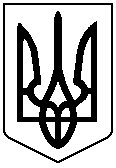 У К Р А Ї Н А    СТОРОЖИНЕЦЬКА  МІСЬКА  РАДА	СТОРОЖИНЕЦЬКОГО РАЙОНУЧЕРНІВЕЦЬКОЇ  ОБЛАСТІ	ХХVІ сесія VII скликання          Р І Ш Е Н Н Я  № 380-26/2017Про затвердження Програми правової освітита надання безоплатної правової допомогинаселенню Сторожинецької міської ради Сторожинецького району Чернівецької областіна 2019-2020 роки                                    Керуючись пунктом 16 частини 1 статті 43 Закону України “Про місцеве самоврядування в Україні”, міська рада вирішила:  1. Затвердити Програму правової освіти та надання безоплатної правової допомоги населенню Сторожинецької міської ради Сторожинецького району Чернівецької області на 2019-2020 роки, що додається. Фінансовому відділу Сторожинецької міської ради Сторожинецького району Чернівецької області при внесенні змін до міського бюджету, передбачити фінансування витрат, пов’язаних з виконанням Програми. 3. Контроль за виконання цього рішення покласти на першого заступника міського голови  Брижака П.М та постійну комісію з питань фінансів, соціально-економічного розвитку, планування, бюджету                                 (С. Войцицький).Сторожинецький міський голова                                             М.М. Карлійчук                                                                             Затверджено                                                                        Рішенням ХХVІ сесії міської                                                           ради   VIІ  скликання                                                                                      від 21.12.2018 року № 380-26/2018Програма правової освіти                надання безоплатної правової допомогинаселенню Сторожинецької міської радиСторожинецького району Чернівецької областіна 2019-2020 роким. Сторожинець 2018ЗМІСТ1. Загальна характеристика Програми                                                       2. Визначення проблем, на розв’язання якої спрямована програма          3. Мета Програми                                                                                          4. Шляхи і засоби розв’язання проблеми                                                   5. Завдання Програми                                                                                  6. Напрями  діяльності та заходи Програми                                              7. Система управління та контролю за ходом виконання Програми       8. Ресурсне забезпечення Програми.1. ЗАГАЛЬНА ХАРАКТЕРИСТИКА Програми правової освіти надання безоплатної правової допомогинаселенню Сторожинецької міської радиСторожинецького району Чернівецької області  на 2019-2020 роки2. Визначення проблеми на розв’язання якої спрямована ПрограмаСтаття 57 Конституції України забезпечує право громадян України на доступ до правової інформації, а стаття 59 – передбачає, що кожен має право на правову допомогу, а в окремих випадках така допомога має надаватися безоплатно. Закон України «Про безоплатну правову допомогу» визначає, що безоплатна правова допомога надається визначеним категоріям громадян, зокрема малозабезпеченим верствам населення, дітям-сиротам, ветеранам війни тощо, через мережу центрів з надання безоплатної вторинної правової допомоги.  Сторожинецький район відноситься до юрисдикції Чернівецького місцевого центру з надання безоплатної вторинної правової допомоги (далі – Місцевий центр (МЦ), який розташований в місті Чернівці. Через територіальну віддаленість вразливі верстви населення району не мають можливості звернутися до Місцевого центру, що суперечить статті 5 Закону України «Про безоплатну правову допомогу», якою визначено принцип доступності такої допомоги. З 1 вересня 2016 року у районі працює відділ «Сторожинецьке бюро правової допомоги» Чернівецького МЦ з надання безоплатної вторинної правової допомоги основними завданнями якого є надання правової інформації, консультацій та роз’яснень, доступ до електронних сервісів Міністерства Юстиції України, надання допомоги у забезпечені доступу до вторинної правової допомоги. Згідно Локального плану заходів юрист, працівник бюро забезпечує роботу виїзних консультаційних пунктів на базі центру надання адміністративних послуг, сільських, селищних рад, районного центру зайнятості. Наразі існує проблема низької поінформованості населення про те, що відповідно до Закону України «Про безоплатну правову допомогу» вони мають право звертатися з письмовими зверненнями чи на прийом для отримання необхідної правової інформації та консультацій в органи місцевого самоврядування та до інших суб’єктів надання безоплатної первинної правової допомоги, а також на отримання безоплатної вторинної правової допомоги за рахунок держави у Місцевому центрі. Таким чином, у Сторожинецькому районі  населення якого складає понад 99,4 тисяч осіб, є труднощі з доступом до якісної безоплатної правової допомоги, в поєднанні з низькою правовою обізнаністю громадян про свої конституційні права.За результатами аналізу звернень мешканців громади до відділу «Сторожинецьке бюро правової допомоги» Чернівецького місцевого центру з надання безоплатної вторинної правової допомоги, з часу створення (вересень 2016 року) звернулося 1000 осіб, серед них 100 звернень за безоплатною вторинною правовою допомогою.3. Мета Метою цієї Програми є розроблення та здійснення комплексу заходів правового, організаційного та економічного характеру, спрямованих на забезпечення доступу до безоплатної правової допомоги осіб, які мають на неї конституційне право і потребують такої допомоги, а також підвищення загального рівня правової культури та вдосконалення системи правової освіти населення, набуття громадянами необхідного рівня правових знань, формування у них поваги до права, подолання правового нігілізму, особливо серед вразливих верств населення Сторожинецького району.4. Обґрунтування шляхів і заходів розв’язання проблем,строки виконання програмиВиконання Програми дасть змогу:підвищити рівень правової освіти населення Сторожинецької міської ради та рівень обізнаності суб’єктів права на безоплатну правову допомогу, адвокатів, органів, уповноважених здійснювати затримання, арешт чи взяття під варту осіб, органів місцевого самоврядування, органів виконавчої влади та громадських організацій щодо державної політики у сфері надання безоплатної правової допомоги;забезпечити належний доступ до якісної безоплатної правової допомоги особам, які потребують такої допомоги;висвітлення у засобах масової інформації актуальних правових питань, роз’яснення актів законодавства та практики їх застосування;підвищення рівня довіри жителів району до органів ОВВ та ОМС.Строк виконання програми:Початок дії Програми – січень 2019 року, закінчення – грудень 2020 року.    Передбачаються такі джерела фінансування:кошти з міського  бюджету;5. Завдання програмизабезпечення розвитку правової освіти населення Сторожинецької міської ради;спрощення та розширення доступу до безоплатної правової допомоги для соціально вразливих верств населення;проведення інформаційно-роз’яснювальної кампанії серед суб’єктів права на безоплатну правову допомогу, адвокатів, органів, уповноважених здійснювати затримання, арешт чи взяття під варту осіб, органів місцевого самоврядування, органів виконавчої влади та громадських організацій щодо державної політики у сфері надання безоплатної правової допомоги;підвищення кваліфікації представників органів місцевого самоврядування, органів виконавчої влади, організацій-провайдерів безоплатної правової допомоги.  6. Напрями діяльності та заходи програми на 2019-2020 роки7. Ресурсне забезпечення програми8. Система управління та контролю за ходом виконання програмиПередбачає поетапне виконання заходів щодо реалізації Програми на 2019-2020 роки та можливість внесення необхідних корективів.   Відповідальним виконавцем Програми є Чернівецький місцевий центр з надання безоплатної вторинної правової допомоги та відділ «Сторожинецьке бюро правової допомоги» із залученням спеціалістів Сторожинецької міської ради. Звіт про виконання програми заслуховується на сесії міської ради один раз на рік.Секретар Сторожинецькоїміської ради                                                                               І.Г. Матейчук 21 грудня 2018 рокум. Сторожинець1.Ініціатор розроблення ПрограмиЧернівецький місцевий центр з надання безоплатної вторинної допомоги «Сторожинецьке бюро правової допомоги»2.Дата, номер і назва розпорядчого документу органу виконавчої влади про розроблення Програми -3.Розробники Програми Чернівецький місцевий центр з надання безоплатної вторинної допомоги «Сторожинецьке бюро правової допомоги»5.Відповідальний виконавець ПрограмиЧернівецький місцевий центр з надання безоплатної вторинної допомоги «Сторожинецьке бюро правової допомоги»6.Учасники Програми Сторожинецька міська рада Сторожинецького району Чернівецької області (об’єднана територіальна громада  - ОТГ), Чернівецький місцевий центр з надання безоплатної вторинної правової допомоги та відділ «Сторожинецьке бюро правової допомоги»7.Термін реалізації ПрограмиПочаток дії Програми – січень  2019 року, закінчення – грудень 2020 року      8.Перелік місцевих бюджетів, які приймають участь у виконанні Міський бюджет9.Загальний обсяг фінансових ресурсів, необхідних для реалізації Програми, всього (грн.)4 52510. бюджетних коштів (грн.):11.Коштів міського  бюджету (тис. грн..)4 52512.Основні джерела фінансуванняМіський бюджетп/пНайменування заходівВідповідальні виконавціТермін виконанняКошти1Тематичні заходи просвітницького характеру- правові читання в бібліотеках, в школах, ВНЗ, лікарнях (до свят Дня Конституції, Дня Незалежності, Дня юриста, тиждень права)- проведення конференцій, семінарів, симпозіумів, лекцій з питань підвищення рівня правової культури населення  - започаткувати проведення тематичних книжкових виставок, переглядів науково-популярної літератури  та відкритих дискусій   - започаткувати  правороз`яснювальну роботу для ОМС з проблемних питань. Залучати до її проведення   найбільш кваліфікованих фахівців-практиків у галузі права.Чернівецький місцевий центр з надання безоплатної вторинної правової допомоги та «Сторожинецьке бюро правової допомоги»Не менше 1-2 разів на квартал500 грн.2Підготовка аналітичних та інформаційних матеріалів для мешканців району.Чернівецький місцевий центр з надання безоплатної вторинної правової допомоги та «Сторожинецьке бюро правової допомоги»ЩоквартальноКоштів не потребує3Виготовлення інформаційних брошур із емблемою Сторожинецької міської ради та Чернівецького МЦ з надання безоплатної вторинної правової допомогиЧернівецький місцевий центр з надання безоплатної вторинної правової допомоги та «Сторожинецьке бюро правової допомоги»січень 2019 року - грудень 2020 року500 грн.4Широке інформування населення про правову політику держави та чинне законодавство:- вуличне інформування (на вокзалах, в супермаркетах, на базарах, в банках, в парках, на інших об’єктах, що перебувають в комунальній власності)- поширення інформаційних матеріалів у ОМС, ОВВ, лікарнях, громадських приймальняхЧернівецький місцевий центр з надання безоплатної вторинної правової допомоги та «Сторожинецьке бюро правової допомоги»2 рази на місяцьКоштів не потребує5Донесення інформації через партнерів-	публікація інформаційних матеріалів на сайтах партнерів,-	оголошення на радіо (короткі оголошення),-	газета (створення нових рубрик).Чернівецький місцевий центр з надання безоплатної вторинної правової допомоги та «Сторожинецьке бюро правової допомоги»1 раз на місяцьКоштів не потребує6Налагодження співпраці з органами виконавчої влади (ОВВ) та органами місцевого самоврядування (ОМС) для консолідації зусиль у вирішенні проблемних питань:- надання методичних рекомендацій ОМС та ОВВ- обмін досвідомСторожинецька міська  рада, Чернівецький місцевий центр з надання безоплатної вторинної правової допомоги та «Сторожинецьке бюро правової допомоги»ЩомісяцяКоштів не потребує7Надання онлайн консультацій на базі Сторожинецького бюро правової допомогиЧернівецький місцевий центр з надання безоплатної вторинної правової допомоги та «Сторожинецьке бюро правової допомоги»За потребиКоштів не потребує8Виїзний прийом громадян – пункт доступу до БПД за попередньо-затвердженим  графікомСплата судового збору для п’ятьох   жителів Сторожинецької ОТГ Сторожинецького району Чернівецької області.*мінімальний розмір судового збору 704,8 грн.Чернівецький місцевий центр з надання безоплатної вторинної правової допомоги та «Сторожинецькебюро правової допомоги»Чернівецький місцевий центр з надання безоплатної вторинної правової допомоги та «Сторожинецькебюро правової допомоги»12 разів на рік За потребиКоштів не потребує.3525 грн. (705*5)      Джерела            фінансуванняОбсяг фінансування, усього тис. грн.За роками виконанняЗа роками виконанняЗа роками виконанняМіський бюджетв межах бюджетних призначень20192020усьогоУсього4.525 тис.грн..4.525 тис. грн..9.050 тис. грн..